Programa del Curso:    ÁLGEBRA LINEAL IDENTIFICACIÓN DE LA asignaturaMODALIDAD:                 Curso tipo : A ; totalmente a distancia. Semestre 1 de 2021.DESCRIPCIÓN DE LA asignaturaEl estudiante adquiere los conceptos fundamentales del álgebra matricial y vectorial, como también nociones de espacios vectoriales de dimensión finita para aplicarlos en la modelación matemática de algunos fenómenos del mundo real. ESTRATEGIAS METODOLÓGICAS: En este semestre – del año 2021, se dictará completamente en la modalidad a distancia, con dos sesiones de clase semanales divididas en una sesión de 2 horas de clases de desarrollo teórico y una sesión de 2 horas de clases de desarrollo práctico.De enseñanza: La asignatura se desarrollará en forma no presencial por el profesor, en la plataforma proporcionada por la Universidad, con clases expositivas de la teoría que serán grabadas con apoyo de vídeos, y trabajo práctico individual en el computador de cada estudiante a distancia.  De aprendizaje: Que el alumno transfiera apropiadamente los contenidos matemáticos teóricos de un problema contextualizado para construir un modelo matemático que le permita la búsqueda de soluciones y afiance la construcción de su pensamiento lógico-deductivo y en los fundamentos que le permitan enfrentar con éxito problemas que requieren capacidad analítica y de innovación,OBJETIVOS DE LA ASIGNATURA (Tipo: B=Básica)Conocer y aplicar los algoritmos del álgebra de matrices. cálculo de determinantes. inversión de matrices, resolución de sistemas de ecuaciones lineales simultáneas, programación lineal y los conceptos de espacios vectorial y función lineal. Demostrar las propiedades del álgebra matricial y de las relaciones entre sub-espacios y funciones lineales. Conocer los conceptos y propiedades básicas de la teoría de valores y vectores propios para aplicarlos en la diagonalización de matrices. Reconoce y aplica los métodos de carácter operatorio del álgebra lineal para obtener soluciones del modelo. Interpreta y analiza los resultados, y elabora criterios para elegir la mejor entre las opciones de soluciónRECURSOS DOCENTES  Para lograr aprendizajes significativos la realización del curso se apoyará en los siguientes recursos pedagógicos o recursos docentes.- Clases a distancia expositivas de la teoría con ejemplos y ejercicios, con el apoyo en el computador del alumno para ilustrar las materias y algoritmos que se van exponiendo en la clase.- Apuntes disponibles en la red Internet que son de apoyo al curso; en u-cursos.cl y en un sitio Web propio del curso. Los vídeos grabados de las clases. - Se cuenta con los recursos de Internet en general, correos, sitios web y materiales en la web. - Tareas dadas para el desarrollo individual de los estudiantes del curso, que deben entregar resueltas. Son aproximadamente tres en el semestre, sobre aplicaciones de los temas que se van viendo en el curso. - Se cuenta con uno o más alumno ayudante para el curso, cuya función es de apoyo al curso en las clases prácticas, y en aclarar dudas de los alumnos del curso. - Se cuenta con la posibilidad de atender a los alumnos fuera de las horas de clases a distancia por el profesor, y por los ayudantes, para aclarar dudas. CONTENIDOSEVALUACIÓN DEL APRENDIZAJE  La evaluación de los aprendizajes se realizará también a distancia, en modalidad mayoritariamente asincrónica, y utilizando los recursos que la Universidad de Chile pone a disposición apara estos fines. Dicho aprendizaje de los estudiantes durante el semestre se medirá con: a) Dos pruebas de cátedra,  b) Controles y tareas del semestre, cuyo promedio valdrá lo mismo que una prueba de cátedra. El Promedio de tareas y controles estará dado por el promedio de éstos en la práctica y en la teoría. El promedio de estas tres notas da el promedio de presentación a examen. c) Un examen final. El promedio de presentación a examen vale el 75% y el examen vale un 25%, de la nota final.  La nota del examen puede reemplazar la 1ª o la 2ª prueba de cátedra, si el estudiante lo solicita previamente; según reglamento vigente.BIBLIOGRAFÍAAlgebra lineal. Bernard Kolman. David R. Hill. Pearson. Prentice Hall.Algebra lineal. Anton, Howard. Editorial limusa. Algebra de matrices. Hohn, Franz. Editorial f. trillas. Algebra lineal y sus aplicaciones. Torregrosa/Jordan. Mc. graw hill. Algebra lineal. Hoffman/Kunze. Editorial prentice hall internacional. Elementos de algebra lineal. Marcos/Mino. limusa wiley. Algebra lineal y sus aplicaciones. Strang, Gilbert. Fondo educativo interamericano.Algebra lineal. Teoría y ejercicios. Lipschutz, Seymour. Mc graw hill.Ejercicios y problemas de algebra lineal. Rojo/Martin. Mc graw hill. .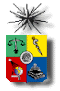 UNIVERSIDAD DE CHILE Facultad de Ciencias AgronómicasDepartamento de Ingenieria y Suelo y Recursos Naturales RenovablesProfesor: Oscar Leonidas Moyano Daille Ayudantes:CODIGOSEM    PrimavHTHPHAUDCRrequisitoAREA DE FORMACION Y TIPO DE ASIGNATURAUNIDAD RESPONSABLE224812CÁLCULO - IIIBásica – OBLIGATORIA De LicenciaturaESCUELA DE PREGRADOÁlgebra de matrices. Álgebra de matrices. Definición. Operatoria. Tipos de matrices: Diagonal, triangular, simétrica y ortogonal.Inversión de matrices. (Operaciones elementales filas. Matriz escalonada reducida por filas. Rango de una matriz. Inversa de una matriz utilizando operaciones elementales filas.Determinante de una matriz.Determinante de una matriz.Expansión de Laplace. Matriz adjunta. Cálculo de la inversa utilizando la matriz adjunta.Sistemas de Ecuaciones Lineales.Conjunto solución. Regla de Cramer. Relación entre el rango de las matrices ampliadas y de las matrices de coeficientes con las soluciones del sistema. Método de Gauss-Jordan Sistemas de Ecuaciones Lineales.Conjunto solución. Regla de Cramer. Relación entre el rango de las matrices ampliadas y de las matrices de coeficientes con las soluciones del sistema. Método de Gauss-Jordan Espacios Vectoriales sobre R.Espacios Vectoriales sobre R.Definición de espacio vectorial y ejemplos.Subespacios vectoriales y ejemplos. Caracterización de los subespacios vectoriales.Combinaciones lineales. Subespacio generado. Dependencia e independencia lineal. Bases. Coordenadas de un vector respecto de una base. Matriz cambio de base. Dimensión de un espacio vectorial y propiedades. Espacios vectoriales con producto interno. Norma y propiedades. Ortogonalidad. Proceso de Gram-Schmidt.  Transformaciones Lineales.Transformaciones Lineales.Definición de transformación lineal. Propiedades.olinomio característico de una matriz.Álgebra de transformaciones lineales. Núcleo e imagen de una transformación lineal. Teorema de la dimensión.  Isomorfismo de las transformaciones lineales. Correspondencia entre las matrices y las transformaciones lineales. Relación entre las matrices asociadas a una transformación lineal respecto de bases diferentes.Diagonalización de matrices.Valores y vectores propios. Diagonalización de una matrizDiagonalización de matrices.Valores y vectores propios. Diagonalización de una matriz